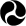 8.  Description of Work  Accomplished(If more  space  is required, attach  additional  sheets.    Identify  with  aircraft  nationality  and registration mark  and date work completed.)Nationality and Registration Mark	DateAdditional Sheets  Are AttachedUS Department	MAJOR REPAIR AND ALTERATIONof Transportation	(Airframe, Powerplant, Propeller, or Appliance)Federal AviationAdministrationUS Department	MAJOR REPAIR AND ALTERATIONof Transportation	(Airframe, Powerplant, Propeller, or Appliance)Federal AviationAdministrationUS Department	MAJOR REPAIR AND ALTERATIONof Transportation	(Airframe, Powerplant, Propeller, or Appliance)Federal AviationAdministrationUS Department	MAJOR REPAIR AND ALTERATIONof Transportation	(Airframe, Powerplant, Propeller, or Appliance)Federal AviationAdministrationUS Department	MAJOR REPAIR AND ALTERATIONof Transportation	(Airframe, Powerplant, Propeller, or Appliance)Federal AviationAdministrationUS Department	MAJOR REPAIR AND ALTERATIONof Transportation	(Airframe, Powerplant, Propeller, or Appliance)Federal AviationAdministrationUS Department	MAJOR REPAIR AND ALTERATIONof Transportation	(Airframe, Powerplant, Propeller, or Appliance)Federal AviationAdministrationUS Department	MAJOR REPAIR AND ALTERATIONof Transportation	(Airframe, Powerplant, Propeller, or Appliance)Federal AviationAdministrationUS Department	MAJOR REPAIR AND ALTERATIONof Transportation	(Airframe, Powerplant, Propeller, or Appliance)Federal AviationAdministrationUS Department	MAJOR REPAIR AND ALTERATIONof Transportation	(Airframe, Powerplant, Propeller, or Appliance)Federal AviationAdministrationUS Department	MAJOR REPAIR AND ALTERATIONof Transportation	(Airframe, Powerplant, Propeller, or Appliance)Federal AviationAdministrationUS Department	MAJOR REPAIR AND ALTERATIONof Transportation	(Airframe, Powerplant, Propeller, or Appliance)Federal AviationAdministrationUS Department	MAJOR REPAIR AND ALTERATIONof Transportation	(Airframe, Powerplant, Propeller, or Appliance)Federal AviationAdministrationUS Department	MAJOR REPAIR AND ALTERATIONof Transportation	(Airframe, Powerplant, Propeller, or Appliance)Federal AviationAdministrationUS Department	MAJOR REPAIR AND ALTERATIONof Transportation	(Airframe, Powerplant, Propeller, or Appliance)Federal AviationAdministrationOMB No. 2120-0020Exp: 1/31/2023OMB No. 2120-0020Exp: 1/31/2023OMB No. 2120-0020Exp: 1/31/2023OMB No. 2120-0020Exp: 1/31/2023Electronic Tracking NumberUS Department	MAJOR REPAIR AND ALTERATIONof Transportation	(Airframe, Powerplant, Propeller, or Appliance)Federal AviationAdministrationUS Department	MAJOR REPAIR AND ALTERATIONof Transportation	(Airframe, Powerplant, Propeller, or Appliance)Federal AviationAdministrationUS Department	MAJOR REPAIR AND ALTERATIONof Transportation	(Airframe, Powerplant, Propeller, or Appliance)Federal AviationAdministrationUS Department	MAJOR REPAIR AND ALTERATIONof Transportation	(Airframe, Powerplant, Propeller, or Appliance)Federal AviationAdministrationUS Department	MAJOR REPAIR AND ALTERATIONof Transportation	(Airframe, Powerplant, Propeller, or Appliance)Federal AviationAdministrationUS Department	MAJOR REPAIR AND ALTERATIONof Transportation	(Airframe, Powerplant, Propeller, or Appliance)Federal AviationAdministrationUS Department	MAJOR REPAIR AND ALTERATIONof Transportation	(Airframe, Powerplant, Propeller, or Appliance)Federal AviationAdministrationUS Department	MAJOR REPAIR AND ALTERATIONof Transportation	(Airframe, Powerplant, Propeller, or Appliance)Federal AviationAdministrationUS Department	MAJOR REPAIR AND ALTERATIONof Transportation	(Airframe, Powerplant, Propeller, or Appliance)Federal AviationAdministrationUS Department	MAJOR REPAIR AND ALTERATIONof Transportation	(Airframe, Powerplant, Propeller, or Appliance)Federal AviationAdministrationUS Department	MAJOR REPAIR AND ALTERATIONof Transportation	(Airframe, Powerplant, Propeller, or Appliance)Federal AviationAdministrationUS Department	MAJOR REPAIR AND ALTERATIONof Transportation	(Airframe, Powerplant, Propeller, or Appliance)Federal AviationAdministrationUS Department	MAJOR REPAIR AND ALTERATIONof Transportation	(Airframe, Powerplant, Propeller, or Appliance)Federal AviationAdministrationUS Department	MAJOR REPAIR AND ALTERATIONof Transportation	(Airframe, Powerplant, Propeller, or Appliance)Federal AviationAdministrationUS Department	MAJOR REPAIR AND ALTERATIONof Transportation	(Airframe, Powerplant, Propeller, or Appliance)Federal AviationAdministrationFor FAA Use OnlyFor FAA Use OnlyFor FAA Use OnlyFor FAA Use OnlyFor FAA Use OnlyUS Department	MAJOR REPAIR AND ALTERATIONof Transportation	(Airframe, Powerplant, Propeller, or Appliance)Federal AviationAdministrationUS Department	MAJOR REPAIR AND ALTERATIONof Transportation	(Airframe, Powerplant, Propeller, or Appliance)Federal AviationAdministrationUS Department	MAJOR REPAIR AND ALTERATIONof Transportation	(Airframe, Powerplant, Propeller, or Appliance)Federal AviationAdministrationUS Department	MAJOR REPAIR AND ALTERATIONof Transportation	(Airframe, Powerplant, Propeller, or Appliance)Federal AviationAdministrationUS Department	MAJOR REPAIR AND ALTERATIONof Transportation	(Airframe, Powerplant, Propeller, or Appliance)Federal AviationAdministrationUS Department	MAJOR REPAIR AND ALTERATIONof Transportation	(Airframe, Powerplant, Propeller, or Appliance)Federal AviationAdministrationUS Department	MAJOR REPAIR AND ALTERATIONof Transportation	(Airframe, Powerplant, Propeller, or Appliance)Federal AviationAdministrationUS Department	MAJOR REPAIR AND ALTERATIONof Transportation	(Airframe, Powerplant, Propeller, or Appliance)Federal AviationAdministrationUS Department	MAJOR REPAIR AND ALTERATIONof Transportation	(Airframe, Powerplant, Propeller, or Appliance)Federal AviationAdministrationUS Department	MAJOR REPAIR AND ALTERATIONof Transportation	(Airframe, Powerplant, Propeller, or Appliance)Federal AviationAdministrationUS Department	MAJOR REPAIR AND ALTERATIONof Transportation	(Airframe, Powerplant, Propeller, or Appliance)Federal AviationAdministrationUS Department	MAJOR REPAIR AND ALTERATIONof Transportation	(Airframe, Powerplant, Propeller, or Appliance)Federal AviationAdministrationUS Department	MAJOR REPAIR AND ALTERATIONof Transportation	(Airframe, Powerplant, Propeller, or Appliance)Federal AviationAdministrationUS Department	MAJOR REPAIR AND ALTERATIONof Transportation	(Airframe, Powerplant, Propeller, or Appliance)Federal AviationAdministrationUS Department	MAJOR REPAIR AND ALTERATIONof Transportation	(Airframe, Powerplant, Propeller, or Appliance)Federal AviationAdministrationINSTRUCTIONS: Print or type all entries. See Title 14 CFR §43.9, Part 43 Appendix B, and AC 43.9-1 (or subsequent revision thereof) for instructions and disposition of this form. This report is required by law (49 U.S.C. §44701). Failure to report can result in a civil penalty for each such violation.  (49 U.S.C. §46301(a))INSTRUCTIONS: Print or type all entries. See Title 14 CFR §43.9, Part 43 Appendix B, and AC 43.9-1 (or subsequent revision thereof) for instructions and disposition of this form. This report is required by law (49 U.S.C. §44701). Failure to report can result in a civil penalty for each such violation.  (49 U.S.C. §46301(a))INSTRUCTIONS: Print or type all entries. See Title 14 CFR §43.9, Part 43 Appendix B, and AC 43.9-1 (or subsequent revision thereof) for instructions and disposition of this form. This report is required by law (49 U.S.C. §44701). Failure to report can result in a civil penalty for each such violation.  (49 U.S.C. §46301(a))INSTRUCTIONS: Print or type all entries. See Title 14 CFR §43.9, Part 43 Appendix B, and AC 43.9-1 (or subsequent revision thereof) for instructions and disposition of this form. This report is required by law (49 U.S.C. §44701). Failure to report can result in a civil penalty for each such violation.  (49 U.S.C. §46301(a))INSTRUCTIONS: Print or type all entries. See Title 14 CFR §43.9, Part 43 Appendix B, and AC 43.9-1 (or subsequent revision thereof) for instructions and disposition of this form. This report is required by law (49 U.S.C. §44701). Failure to report can result in a civil penalty for each such violation.  (49 U.S.C. §46301(a))INSTRUCTIONS: Print or type all entries. See Title 14 CFR §43.9, Part 43 Appendix B, and AC 43.9-1 (or subsequent revision thereof) for instructions and disposition of this form. This report is required by law (49 U.S.C. §44701). Failure to report can result in a civil penalty for each such violation.  (49 U.S.C. §46301(a))INSTRUCTIONS: Print or type all entries. See Title 14 CFR §43.9, Part 43 Appendix B, and AC 43.9-1 (or subsequent revision thereof) for instructions and disposition of this form. This report is required by law (49 U.S.C. §44701). Failure to report can result in a civil penalty for each such violation.  (49 U.S.C. §46301(a))INSTRUCTIONS: Print or type all entries. See Title 14 CFR §43.9, Part 43 Appendix B, and AC 43.9-1 (or subsequent revision thereof) for instructions and disposition of this form. This report is required by law (49 U.S.C. §44701). Failure to report can result in a civil penalty for each such violation.  (49 U.S.C. §46301(a))INSTRUCTIONS: Print or type all entries. See Title 14 CFR §43.9, Part 43 Appendix B, and AC 43.9-1 (or subsequent revision thereof) for instructions and disposition of this form. This report is required by law (49 U.S.C. §44701). Failure to report can result in a civil penalty for each such violation.  (49 U.S.C. §46301(a))INSTRUCTIONS: Print or type all entries. See Title 14 CFR §43.9, Part 43 Appendix B, and AC 43.9-1 (or subsequent revision thereof) for instructions and disposition of this form. This report is required by law (49 U.S.C. §44701). Failure to report can result in a civil penalty for each such violation.  (49 U.S.C. §46301(a))INSTRUCTIONS: Print or type all entries. See Title 14 CFR §43.9, Part 43 Appendix B, and AC 43.9-1 (or subsequent revision thereof) for instructions and disposition of this form. This report is required by law (49 U.S.C. §44701). Failure to report can result in a civil penalty for each such violation.  (49 U.S.C. §46301(a))INSTRUCTIONS: Print or type all entries. See Title 14 CFR §43.9, Part 43 Appendix B, and AC 43.9-1 (or subsequent revision thereof) for instructions and disposition of this form. This report is required by law (49 U.S.C. §44701). Failure to report can result in a civil penalty for each such violation.  (49 U.S.C. §46301(a))INSTRUCTIONS: Print or type all entries. See Title 14 CFR §43.9, Part 43 Appendix B, and AC 43.9-1 (or subsequent revision thereof) for instructions and disposition of this form. This report is required by law (49 U.S.C. §44701). Failure to report can result in a civil penalty for each such violation.  (49 U.S.C. §46301(a))INSTRUCTIONS: Print or type all entries. See Title 14 CFR §43.9, Part 43 Appendix B, and AC 43.9-1 (or subsequent revision thereof) for instructions and disposition of this form. This report is required by law (49 U.S.C. §44701). Failure to report can result in a civil penalty for each such violation.  (49 U.S.C. §46301(a))INSTRUCTIONS: Print or type all entries. See Title 14 CFR §43.9, Part 43 Appendix B, and AC 43.9-1 (or subsequent revision thereof) for instructions and disposition of this form. This report is required by law (49 U.S.C. §44701). Failure to report can result in a civil penalty for each such violation.  (49 U.S.C. §46301(a))INSTRUCTIONS: Print or type all entries. See Title 14 CFR §43.9, Part 43 Appendix B, and AC 43.9-1 (or subsequent revision thereof) for instructions and disposition of this form. This report is required by law (49 U.S.C. §44701). Failure to report can result in a civil penalty for each such violation.  (49 U.S.C. §46301(a))INSTRUCTIONS: Print or type all entries. See Title 14 CFR §43.9, Part 43 Appendix B, and AC 43.9-1 (or subsequent revision thereof) for instructions and disposition of this form. This report is required by law (49 U.S.C. §44701). Failure to report can result in a civil penalty for each such violation.  (49 U.S.C. §46301(a))INSTRUCTIONS: Print or type all entries. See Title 14 CFR §43.9, Part 43 Appendix B, and AC 43.9-1 (or subsequent revision thereof) for instructions and disposition of this form. This report is required by law (49 U.S.C. §44701). Failure to report can result in a civil penalty for each such violation.  (49 U.S.C. §46301(a))INSTRUCTIONS: Print or type all entries. See Title 14 CFR §43.9, Part 43 Appendix B, and AC 43.9-1 (or subsequent revision thereof) for instructions and disposition of this form. This report is required by law (49 U.S.C. §44701). Failure to report can result in a civil penalty for each such violation.  (49 U.S.C. §46301(a))INSTRUCTIONS: Print or type all entries. See Title 14 CFR §43.9, Part 43 Appendix B, and AC 43.9-1 (or subsequent revision thereof) for instructions and disposition of this form. This report is required by law (49 U.S.C. §44701). Failure to report can result in a civil penalty for each such violation.  (49 U.S.C. §46301(a))1. Aircraft1. Aircraft1. Aircraft1. AircraftNationality and Registration MarkNationality and Registration MarkNationality and Registration MarkNationality and Registration MarkNationality and Registration MarkNationality and Registration MarkNationality and Registration MarkNationality and Registration MarkNationality and Registration MarkSerial No.Serial No.Serial No.Serial No.Serial No.Serial No.Serial No.1. Aircraft1. Aircraft1. Aircraft1. AircraftMakeMakeMakeMakeMakeMakeMakeMakeMakeModelModelModelModelModelSeriesSeries2. Owner2. Owner2. Owner2. OwnerName (As shown on registration certificate)Name (As shown on registration certificate)Name (As shown on registration certificate)Name (As shown on registration certificate)Name (As shown on registration certificate)Name (As shown on registration certificate)Name (As shown on registration certificate)Name (As shown on registration certificate)Name (As shown on registration certificate)Address (As shown on registration certificate)AddressCity	StateZip	CountryAddress (As shown on registration certificate)AddressCity	StateZip	CountryAddress (As shown on registration certificate)AddressCity	StateZip	CountryAddress (As shown on registration certificate)AddressCity	StateZip	CountryAddress (As shown on registration certificate)AddressCity	StateZip	CountryAddress (As shown on registration certificate)AddressCity	StateZip	CountryAddress (As shown on registration certificate)AddressCity	StateZip	Country3. For FAA Use Only3. For FAA Use Only3. For FAA Use Only3. For FAA Use Only3. For FAA Use Only3. For FAA Use Only3. For FAA Use Only3. For FAA Use Only3. For FAA Use Only3. For FAA Use Only3. For FAA Use Only3. For FAA Use Only3. For FAA Use Only3. For FAA Use Only3. For FAA Use Only3. For FAA Use Only3. For FAA Use Only3. For FAA Use Only3. For FAA Use Only3. For FAA Use Only4. Type4. Type4. Type4. Type4. Type5. Unit Identification5. Unit Identification5. Unit Identification5. Unit Identification5. Unit Identification5. Unit Identification5. Unit Identification5. Unit Identification5. Unit Identification5. Unit Identification5. Unit Identification5. Unit Identification5. Unit Identification5. Unit Identification5. Unit IdentificationRepairRepairRepairAlterationAlterationUnitUnitUnitMakeMakeMakeMakeModelModelModelModelModelModelModelSerial No.AIRFRAMEAIRFRAMEAIRFRAME(As described in Item 1 above)(As described in Item 1 above)(As described in Item 1 above)(As described in Item 1 above)(As described in Item 1 above)(As described in Item 1 above)(As described in Item 1 above)POWERPLANTPOWERPLANTPOWERPLANTPROPELLERPROPELLERPROPELLERAPPLIANCEAPPLIANCEAPPLIANCETypeTypeTypeTypeAPPLIANCEAPPLIANCEAPPLIANCEManufacturerManufacturerManufacturerManufacturer6. Conformity Statement6. Conformity Statement6. Conformity Statement6. Conformity Statement6. Conformity Statement6. Conformity Statement6. Conformity Statement6. Conformity Statement6. Conformity Statement6. Conformity Statement6. Conformity Statement6. Conformity Statement6. Conformity Statement6. Conformity Statement6. Conformity Statement6. Conformity Statement6. Conformity Statement6. Conformity Statement6. Conformity Statement6. Conformity StatementA. Agency's Name and AddressA. Agency's Name and AddressA. Agency's Name and AddressA. Agency's Name and AddressA. Agency's Name and AddressA. Agency's Name and AddressA. Agency's Name and AddressA. Agency's Name and AddressA. Agency's Name and AddressA. Agency's Name and AddressB. Kind of AgencyB. Kind of AgencyB. Kind of AgencyB. Kind of AgencyB. Kind of AgencyB. Kind of AgencyB. Kind of AgencyB. Kind of AgencyB. Kind of AgencyB. Kind of AgencyNameAddress   	City	State   	Zip	Country     	NameAddress   	City	State   	Zip	Country     	NameAddress   	City	State   	Zip	Country     	NameAddress   	City	State   	Zip	Country     	NameAddress   	City	State   	Zip	Country     	NameAddress   	City	State   	Zip	Country     	NameAddress   	City	State   	Zip	Country     	NameAddress   	City	State   	Zip	Country     	NameAddress   	City	State   	Zip	Country     	NameAddress   	City	State   	Zip	Country     	U. S. Certificated MechanicU. S. Certificated MechanicU. S. Certificated MechanicU. S. Certificated MechanicU. S. Certificated MechanicManufacturerManufacturerManufacturerNameAddress   	City	State   	Zip	Country     	NameAddress   	City	State   	Zip	Country     	NameAddress   	City	State   	Zip	Country     	NameAddress   	City	State   	Zip	Country     	NameAddress   	City	State   	Zip	Country     	NameAddress   	City	State   	Zip	Country     	NameAddress   	City	State   	Zip	Country     	NameAddress   	City	State   	Zip	Country     	NameAddress   	City	State   	Zip	Country     	NameAddress   	City	State   	Zip	Country     	Foreign Certificated MechanicForeign Certificated MechanicForeign Certificated MechanicForeign Certificated MechanicForeign Certificated MechanicC. Certificate No.C. Certificate No.C. Certificate No.C. Certificate No.NameAddress   	City	State   	Zip	Country     	NameAddress   	City	State   	Zip	Country     	NameAddress   	City	State   	Zip	Country     	NameAddress   	City	State   	Zip	Country     	NameAddress   	City	State   	Zip	Country     	NameAddress   	City	State   	Zip	Country     	NameAddress   	City	State   	Zip	Country     	NameAddress   	City	State   	Zip	Country     	NameAddress   	City	State   	Zip	Country     	NameAddress   	City	State   	Zip	Country     	Certificated Repair StationCertificated Repair StationCertificated Repair StationCertificated Repair StationCertificated Repair StationNameAddress   	City	State   	Zip	Country     	NameAddress   	City	State   	Zip	Country     	NameAddress   	City	State   	Zip	Country     	NameAddress   	City	State   	Zip	Country     	NameAddress   	City	State   	Zip	Country     	NameAddress   	City	State   	Zip	Country     	NameAddress   	City	State   	Zip	Country     	NameAddress   	City	State   	Zip	Country     	NameAddress   	City	State   	Zip	Country     	NameAddress   	City	State   	Zip	Country     	Certificated Maintenance OrganizationCertificated Maintenance OrganizationCertificated Maintenance OrganizationCertificated Maintenance OrganizationCertificated Maintenance OrganizationD. I certify that the repair and/or alteration made to the unit(s) identified in item 5 above and described on the reverse or attachments hereto have been made in accordance with the requirements of Part 43 of the U.S. Federal Aviation Regulations and that the information furnished herein is true and correct to the best of my knowledge.D. I certify that the repair and/or alteration made to the unit(s) identified in item 5 above and described on the reverse or attachments hereto have been made in accordance with the requirements of Part 43 of the U.S. Federal Aviation Regulations and that the information furnished herein is true and correct to the best of my knowledge.D. I certify that the repair and/or alteration made to the unit(s) identified in item 5 above and described on the reverse or attachments hereto have been made in accordance with the requirements of Part 43 of the U.S. Federal Aviation Regulations and that the information furnished herein is true and correct to the best of my knowledge.D. I certify that the repair and/or alteration made to the unit(s) identified in item 5 above and described on the reverse or attachments hereto have been made in accordance with the requirements of Part 43 of the U.S. Federal Aviation Regulations and that the information furnished herein is true and correct to the best of my knowledge.D. I certify that the repair and/or alteration made to the unit(s) identified in item 5 above and described on the reverse or attachments hereto have been made in accordance with the requirements of Part 43 of the U.S. Federal Aviation Regulations and that the information furnished herein is true and correct to the best of my knowledge.D. I certify that the repair and/or alteration made to the unit(s) identified in item 5 above and described on the reverse or attachments hereto have been made in accordance with the requirements of Part 43 of the U.S. Federal Aviation Regulations and that the information furnished herein is true and correct to the best of my knowledge.D. I certify that the repair and/or alteration made to the unit(s) identified in item 5 above and described on the reverse or attachments hereto have been made in accordance with the requirements of Part 43 of the U.S. Federal Aviation Regulations and that the information furnished herein is true and correct to the best of my knowledge.D. I certify that the repair and/or alteration made to the unit(s) identified in item 5 above and described on the reverse or attachments hereto have been made in accordance with the requirements of Part 43 of the U.S. Federal Aviation Regulations and that the information furnished herein is true and correct to the best of my knowledge.D. I certify that the repair and/or alteration made to the unit(s) identified in item 5 above and described on the reverse or attachments hereto have been made in accordance with the requirements of Part 43 of the U.S. Federal Aviation Regulations and that the information furnished herein is true and correct to the best of my knowledge.D. I certify that the repair and/or alteration made to the unit(s) identified in item 5 above and described on the reverse or attachments hereto have been made in accordance with the requirements of Part 43 of the U.S. Federal Aviation Regulations and that the information furnished herein is true and correct to the best of my knowledge.D. I certify that the repair and/or alteration made to the unit(s) identified in item 5 above and described on the reverse or attachments hereto have been made in accordance with the requirements of Part 43 of the U.S. Federal Aviation Regulations and that the information furnished herein is true and correct to the best of my knowledge.D. I certify that the repair and/or alteration made to the unit(s) identified in item 5 above and described on the reverse or attachments hereto have been made in accordance with the requirements of Part 43 of the U.S. Federal Aviation Regulations and that the information furnished herein is true and correct to the best of my knowledge.D. I certify that the repair and/or alteration made to the unit(s) identified in item 5 above and described on the reverse or attachments hereto have been made in accordance with the requirements of Part 43 of the U.S. Federal Aviation Regulations and that the information furnished herein is true and correct to the best of my knowledge.D. I certify that the repair and/or alteration made to the unit(s) identified in item 5 above and described on the reverse or attachments hereto have been made in accordance with the requirements of Part 43 of the U.S. Federal Aviation Regulations and that the information furnished herein is true and correct to the best of my knowledge.D. I certify that the repair and/or alteration made to the unit(s) identified in item 5 above and described on the reverse or attachments hereto have been made in accordance with the requirements of Part 43 of the U.S. Federal Aviation Regulations and that the information furnished herein is true and correct to the best of my knowledge.D. I certify that the repair and/or alteration made to the unit(s) identified in item 5 above and described on the reverse or attachments hereto have been made in accordance with the requirements of Part 43 of the U.S. Federal Aviation Regulations and that the information furnished herein is true and correct to the best of my knowledge.D. I certify that the repair and/or alteration made to the unit(s) identified in item 5 above and described on the reverse or attachments hereto have been made in accordance with the requirements of Part 43 of the U.S. Federal Aviation Regulations and that the information furnished herein is true and correct to the best of my knowledge.D. I certify that the repair and/or alteration made to the unit(s) identified in item 5 above and described on the reverse or attachments hereto have been made in accordance with the requirements of Part 43 of the U.S. Federal Aviation Regulations and that the information furnished herein is true and correct to the best of my knowledge.D. I certify that the repair and/or alteration made to the unit(s) identified in item 5 above and described on the reverse or attachments hereto have been made in accordance with the requirements of Part 43 of the U.S. Federal Aviation Regulations and that the information furnished herein is true and correct to the best of my knowledge.D. I certify that the repair and/or alteration made to the unit(s) identified in item 5 above and described on the reverse or attachments hereto have been made in accordance with the requirements of Part 43 of the U.S. Federal Aviation Regulations and that the information furnished herein is true and correct to the best of my knowledge.Extended range fuel per 14 CFR Part 43 App. BExtended range fuel per 14 CFR Part 43 App. BExtended range fuel per 14 CFR Part 43 App. BExtended range fuel per 14 CFR Part 43 App. BExtended range fuel per 14 CFR Part 43 App. BExtended range fuel per 14 CFR Part 43 App. BExtended range fuel per 14 CFR Part 43 App. BSignature/Date of Authorized IndividualSignature/Date of Authorized IndividualSignature/Date of Authorized IndividualSignature/Date of Authorized IndividualSignature/Date of Authorized IndividualSignature/Date of Authorized IndividualSignature/Date of Authorized IndividualSignature/Date of Authorized IndividualSignature/Date of Authorized IndividualSignature/Date of Authorized IndividualSignature/Date of Authorized IndividualSignature/Date of Authorized IndividualSignature/Date of Authorized Individual7. Approval for Return to Service7. Approval for Return to Service7. Approval for Return to Service7. Approval for Return to Service7. Approval for Return to Service7. Approval for Return to Service7. Approval for Return to Service7. Approval for Return to Service7. Approval for Return to Service7. Approval for Return to Service7. Approval for Return to Service7. Approval for Return to Service7. Approval for Return to Service7. Approval for Return to Service7. Approval for Return to Service7. Approval for Return to Service7. Approval for Return to Service7. Approval for Return to Service7. Approval for Return to Service7. Approval for Return to ServicePursuant to the authority given persons specified below, the unit identified in item 5 was inspected in the  manner  prescribed  by  the  Administrator of the Federal Aviation Administration and is	Approved	RejectedPursuant to the authority given persons specified below, the unit identified in item 5 was inspected in the  manner  prescribed  by  the  Administrator of the Federal Aviation Administration and is	Approved	RejectedPursuant to the authority given persons specified below, the unit identified in item 5 was inspected in the  manner  prescribed  by  the  Administrator of the Federal Aviation Administration and is	Approved	RejectedPursuant to the authority given persons specified below, the unit identified in item 5 was inspected in the  manner  prescribed  by  the  Administrator of the Federal Aviation Administration and is	Approved	RejectedPursuant to the authority given persons specified below, the unit identified in item 5 was inspected in the  manner  prescribed  by  the  Administrator of the Federal Aviation Administration and is	Approved	RejectedPursuant to the authority given persons specified below, the unit identified in item 5 was inspected in the  manner  prescribed  by  the  Administrator of the Federal Aviation Administration and is	Approved	RejectedPursuant to the authority given persons specified below, the unit identified in item 5 was inspected in the  manner  prescribed  by  the  Administrator of the Federal Aviation Administration and is	Approved	RejectedPursuant to the authority given persons specified below, the unit identified in item 5 was inspected in the  manner  prescribed  by  the  Administrator of the Federal Aviation Administration and is	Approved	RejectedPursuant to the authority given persons specified below, the unit identified in item 5 was inspected in the  manner  prescribed  by  the  Administrator of the Federal Aviation Administration and is	Approved	RejectedPursuant to the authority given persons specified below, the unit identified in item 5 was inspected in the  manner  prescribed  by  the  Administrator of the Federal Aviation Administration and is	Approved	RejectedPursuant to the authority given persons specified below, the unit identified in item 5 was inspected in the  manner  prescribed  by  the  Administrator of the Federal Aviation Administration and is	Approved	RejectedPursuant to the authority given persons specified below, the unit identified in item 5 was inspected in the  manner  prescribed  by  the  Administrator of the Federal Aviation Administration and is	Approved	RejectedPursuant to the authority given persons specified below, the unit identified in item 5 was inspected in the  manner  prescribed  by  the  Administrator of the Federal Aviation Administration and is	Approved	RejectedPursuant to the authority given persons specified below, the unit identified in item 5 was inspected in the  manner  prescribed  by  the  Administrator of the Federal Aviation Administration and is	Approved	RejectedPursuant to the authority given persons specified below, the unit identified in item 5 was inspected in the  manner  prescribed  by  the  Administrator of the Federal Aviation Administration and is	Approved	RejectedPursuant to the authority given persons specified below, the unit identified in item 5 was inspected in the  manner  prescribed  by  the  Administrator of the Federal Aviation Administration and is	Approved	RejectedPursuant to the authority given persons specified below, the unit identified in item 5 was inspected in the  manner  prescribed  by  the  Administrator of the Federal Aviation Administration and is	Approved	RejectedPursuant to the authority given persons specified below, the unit identified in item 5 was inspected in the  manner  prescribed  by  the  Administrator of the Federal Aviation Administration and is	Approved	RejectedPursuant to the authority given persons specified below, the unit identified in item 5 was inspected in the  manner  prescribed  by  the  Administrator of the Federal Aviation Administration and is	Approved	RejectedPursuant to the authority given persons specified below, the unit identified in item 5 was inspected in the  manner  prescribed  by  the  Administrator of the Federal Aviation Administration and is	Approved	RejectedBYFAA Flt. Standards InspectorFAA Flt. Standards InspectorFAA Flt. Standards InspectorFAA Flt. Standards InspectorManufacturerManufacturerMaintenance OrganizationMaintenance OrganizationMaintenance OrganizationMaintenance OrganizationPersons Approved by Canadian Department of TransportPersons Approved by Canadian Department of TransportPersons Approved by Canadian Department of TransportPersons Approved by Canadian Department of TransportPersons Approved by Canadian Department of TransportBYFAA DesigneeFAA DesigneeFAA DesigneeFAA DesigneeRepair StationRepair StationInspection AuthorizationInspection AuthorizationInspection AuthorizationInspection AuthorizationOther (Specify)Other (Specify)Other (Specify)Other (Specify)Other (Specify)Other (Specify)Certificate or Designation No.Certificate or Designation No.Certificate or Designation No.Certificate or Designation No.Certificate or Designation No.Certificate or Designation No.Certificate or Designation No.Signature/Date of Authorized IndividualSignature/Date of Authorized IndividualSignature/Date of Authorized IndividualSignature/Date of Authorized IndividualSignature/Date of Authorized IndividualSignature/Date of Authorized IndividualSignature/Date of Authorized IndividualSignature/Date of Authorized IndividualSignature/Date of Authorized IndividualSignature/Date of Authorized IndividualSignature/Date of Authorized IndividualSignature/Date of Authorized IndividualSignature/Date of Authorized Individual